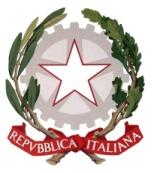 Tribunale Ordinario di RiminiRichiesta ammortamento titoloaffari civili non contenziosi da trattarsi in camera di consiglioModuloIl/La sottoscritto/a:DICHIARAche in data _ _ / _ _ / _ _ _ _ ha (descrivere i fatti, esempio: smarrito, subito il furto, distrutto)__________________________________________________________________________il/del seguente titolo:che quanto sopra è stato denunciato all’Autorità Giudiziaria in data _ _ / _ _ / _ _ _ _ come da originale denuncia (o copia conforme) che si allega, ed alla _______________________ (Banca, Posta, S.p.A., ecc.) in data _ _ / _ _ / _ _ _ _ come da fotocopia che si allega,CHIEDEAl Ill.mo Presidente del Tribunale di Rimini, previo espletamento delle formalità previste di pronunciare l’inefficacia del titolo di cui sopra autorizzando:il pagamento (se trattasi di: assegni, cambiali, polizze carico) il rilascio del duplicato del titolo stesso dopo l’espletamento delle formalità di legge (se trattasi di: libretti, certificati, polizze pegno azioni, ecc) da parte della (indicare la banca)_______________________________________________________________..(Parte da compilare solo nel caso di delega)Delego inoltre __________________________________________ a richiedere copia del decreto e a ritirare gli atti.Tribunale Ordinario di RiminiRichiesta ammortamento titoloaffari civili non contenziosi da trattarsi in camera di consiglioNota di iscrizione a ruoloSi chiede l’iscrizione al Ruolo Generale degli Affari Civili non contenziosi e da trattarsi in Camera di consiglio della seguente causa introdotta con:OGGETTO: AMMORTAMENTO TITOLIDOCUMENTI NECESSARI E DIRITTI DOVUTI DA ALLEGARE ALLA RICHIESTADenuncia delle Forze dell’Ordine;Denuncia di smarrimento fatta dalla parte alla Banca/Posta;La dichiarazione di fermo rilasciata dalla Banca/Posta;Versamento del contributo unificato di Euro 98,00 da effettuarsi con PAGO PA;n°1 marca da Euro 27,00 per diritti di cancelleria da effettuarsi con PAGO PA;Per il deposito della domanda occorre prendere appuntamento sull’apposita applicazione nel sito del Tribunale di Rimini Per informazioni: cancelleria volontaria giurisdizione 0541.763384 oppure 0541.763457COGNOME E NOMEDATA E LUOGO DI NASCITARESIDENZA (Via/Piazza,n°civico,Città,CAP)DOMICILIO(Solo se diverso dalla residenza)CODICE FISCALE / P.IVATIPONUMEROEMESSO DALL’ISTITUTOCON SALDO DI (Valore €) DENOMINATODENOMINATOSCADENZA_ _ / _ _ / _ _ _ _BENEFICIARIOBENEFICIARIOBENEFICIARIORimini, _______________________FIRMA _______________________Rimini, _______________________FIRMA _______________________ Per il ricorrenteRicorsoRicorsoRicorsoPromosso da:400.260Ammortamento titoliDiritto notifica art. 30 115/2002Euro 27,00Importo del contributo unificatoEuro 98,00Rimini, _______________________         FIRMA __________________________   